    Ҡарар                          РЕШениЕО выдвижении кандидатур в резерв  состава участковой комиссии  избирательного участка № 861 	В соответствии с частью 4  статьи 27 Федерального закона «Об основных гарантиях избирательных прав и права на участие в референдуме граждан Российской Федерации», с частью 4 статьи 26 Кодекса Республики Башкортостан о выборах Совет сельского поселения Ташлинский  сельсовет  муниципального района Альшеевский район  Республики Башкортостан решил:	1.Предложить территориальной избирательной комиссии муниципального района Альшеевский район Республики Башкортостан зачислить в резерв  участковой комиссии  избирательного участка №861  с правом решающего голоса:1. Зайдуллина Раиса Шамилевича, 26.04.1966 г.р., временно не работает, не является муниципальным служащим, опыт работы в избирательных комиссиях не имеет, проживает: Республика Башкортостан, Альшеевский район, с.Ташлы, ул.Молодежная, д.19, контактный телефон: 89871009503.2. Минигулову Светлану Шаймуратовну, 26.12.1971 г.рождения, образование: высшее,  учитель башкирского языка и литературы МБОУ СОШ с.Ташлы, опыт работы в избирательных комиссиях не имеет, муниципальным служащим не является, проживает по адресу: Республика Башкортостан, Альшеевский район, д.Таштюбе, ул.Дружбы, д.24, контактный телефон:83475432032.3. Направить данное решение в территориальную избирательную комиссию  муниципального района Альшеевский район Республики Башкортостан в срок до 15 февраля 2021 г. Глава сельского поселения                                                  А.Ф.Мурзинс.Ташлы№8626  февраля 2021 годаБАШКОРТОСТАН РЕСПУБЛИКАҺЫ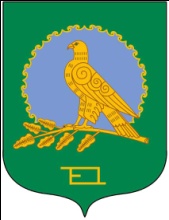 ӘЛШӘЙ РАЙОНЫМУНИЦИПАЛЬ РАЙОНЫНЫҢТАШЛЫ АУЫЛ СОВЕТЫАУЫЛ БИЛӘМӘҺЕСОВЕТЫ(Башҡортостан РеспубликаһыӘлшәй районыТашлы ауыл советы)СОВЕТСЕЛЬСКОГО ПОСЕЛЕНИЯТАШЛИНСКИЙ СЕЛЬСОВЕТМУНИЦИПАЛЬНОГО РАЙОНААЛЬШЕЕВСКИЙ РАЙОНРЕСПУБЛИКИ БАШКОРТОСТАН(Ташлинский сельсовет Альшеевского районаРеспублики Башкортостан)